Sample Letter of Consent to Travel with One Parent 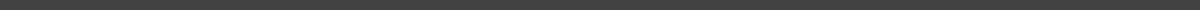 
[Your Name]
[Your Address]
[City, State, Zip Code]
[Phone Number]
[Email Address]
[Date][Recipient Name or Consulate/Embassy if applicable]
[Address if applicable]
[City, State, Zip Code if applicable]Subject: Consent for [Child's Full Name] to Travel with [Traveling Parent's Full Name]Dear [Recipient Name/To Whom It May Concern],I, [Your Full Name], am writing to formally grant my consent for my child, [Child's Full Name], born on [Child's Date of Birth], to travel with [Traveling Parent's Full Name], who is their [relation to the child, e.g., mother/father].They plan to travel from [Departure City/Country] to [Destination City/Country] on [Departure Date] and return on [Return Date]. The purpose of their trip is [Briefly describe the purpose, e.g., vacation, visiting family, etc.].Please find attached a copy of [Child's Full Name]'s birth certificate and my photo identification for verification purposes. I have authorized [Traveling Parent's Full Name] to make any and all travel arrangements and medical decisions for [Child's Full Name] during the duration of this trip.Should you require any further information or clarification, please do not hesitate to contact me at [Your Phone Number] or [Your Email Address].Thank you for your attention to this matter. I appreciate your assistance in ensuring my child’s safe and enjoyable travel experience.Sincerely,[Your Handwritten Signature (if sending a hard copy)]
[Your Typed Name]